ZADATAK JE IZRADITI JESENJI UKRAS ZA ZID. PROŠETAJTE PO DVORIŠTU. NABAVITE JEDNU LIJEPU MANJU GRANU I OSUŠITE JU. SKUPITE LIJEPO LIŠĆE. ZATIM UZMITE KONAC I POIGRAJTE SE VEŽUĆI LIŠĆE NA KONAC I GRANU. VAŠE URATKE FOTOGRAFIRAJTE I POŠALJITE NA VIBER APLIKACIJU U GRUPU 5.A RAZRED. PRIMJERI: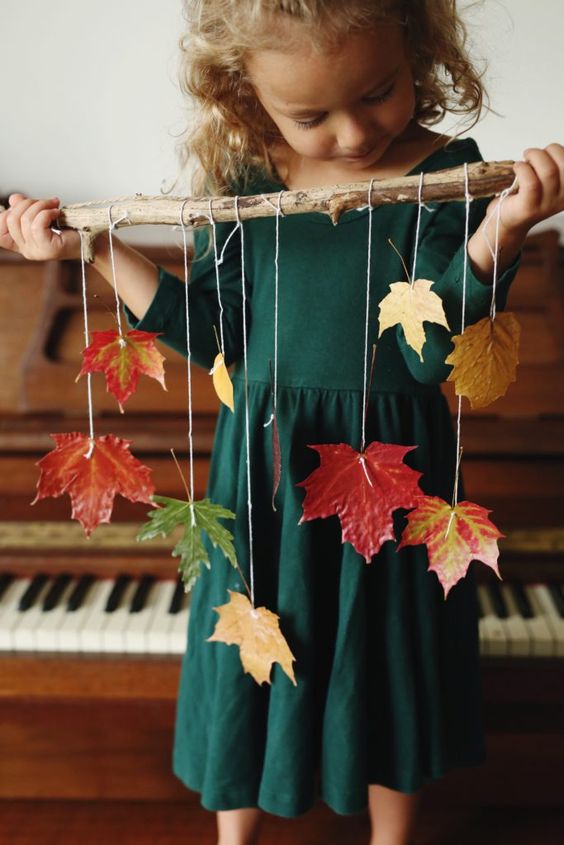 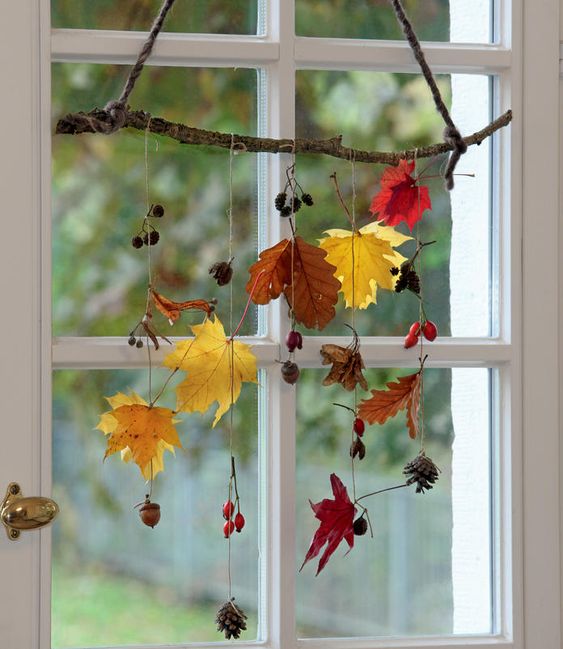 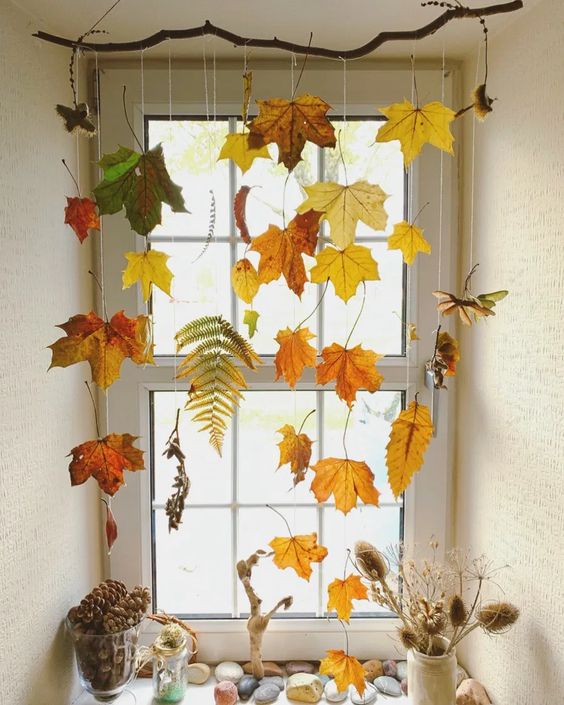 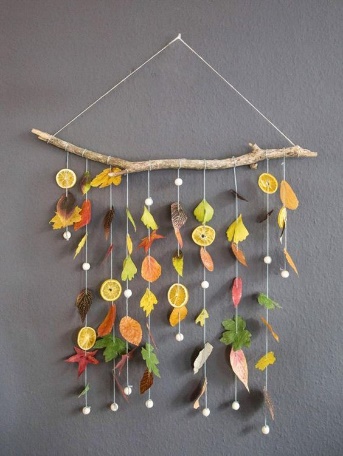 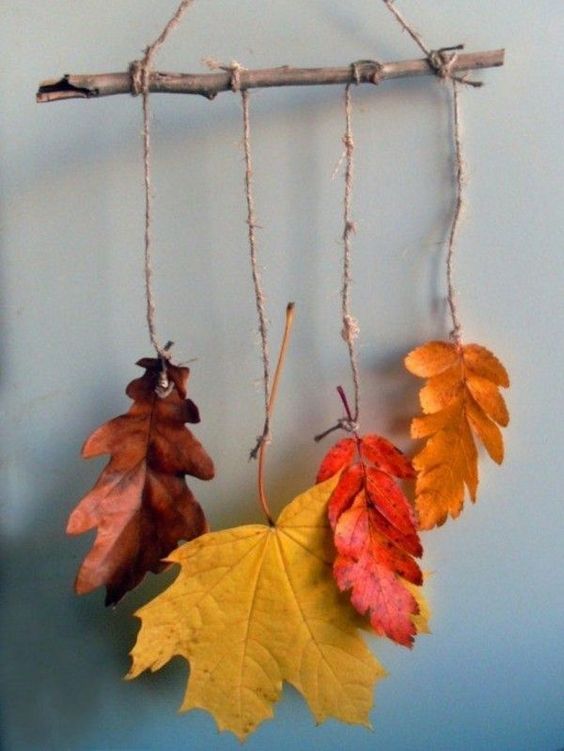 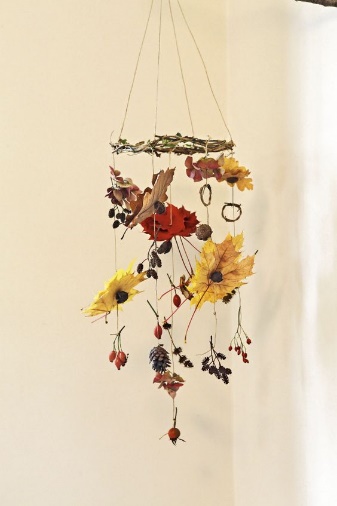 